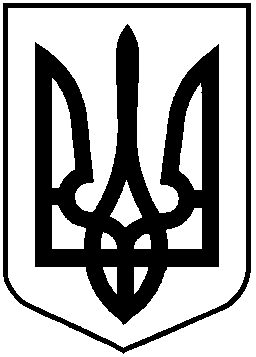 НАЦІОНАЛЬНА КОМІСІЯ З ЦІННИХ ПАПЕРІВ ТА ФОНДОВОГО РИНКУ                                                         Р І Ш Е Н Н Я   16 липня 2020 року	              	м. Київ	                                    № 377Відповідно до пункту 13 статті 8 Закону України «Про державне регулювання ринку цінних паперів в Україні», Закону України від 12 вересня 2019 року № 79-ІХ «Про внесення змін до деяких законодавчих актів України щодо удосконалення функцій із державного регулювання ринків фінансових послуг» Національна комісія з цінних паперів та фондового ринкуВ И Р І Ш И Л А:1. Схвалити доопрацьований проєкт рішення Національної комісії з цінних паперів та фондового ринку «Про внесення змін до Положення про сертифікацію фахівців з питань фондового ринку» (далі – Проєкт), що додається.2. Скасувати рішення Національної комісії з цінних паперів та фондового ринку від 11.06.2020 року №298 «Про схвалення проєкту рішення Національної комісії з цінних паперів та фондового ринку «Про внесення змін до Положення про сертифікацію фахівців з питань фондового ринку».3. Департаменту методології регулювання професійних учасників ринку цінних паперів (Курочкіна І.) забезпечити оприлюднення цього Проєкту на офіційному вебсайті Національної комісії з цінних паперів та фондового ринку.4. Контроль за виконанням цього рішення залишаю за собою.          Голова Комісії							Т. ХромаєвПротокол засідання Комісії від  16 липня 2020    № 38Про схвалення доопрацьованого проєкту рішення Національної комісії з цінних паперів та фондового ринку «Про внесення змін до Положення про сертифікацію фахівців з питань фондового ринку»